SECTOR ENERGÉTICO – 10/09/2021EVOLUCION DE LOS ACTIVOS EN LA SEMANASe mantiene señal de compra en COME, TGSU2, TGSU2 e YPFD.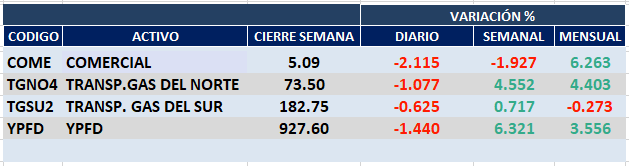 COME (Cierre al 10/09/2021 $ 5,09)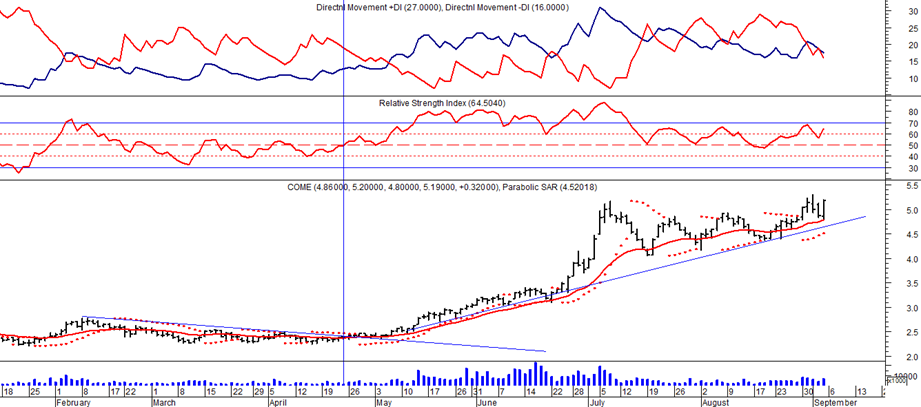 TGNO4 (Cierre al 10/09/2021 $ 73,50)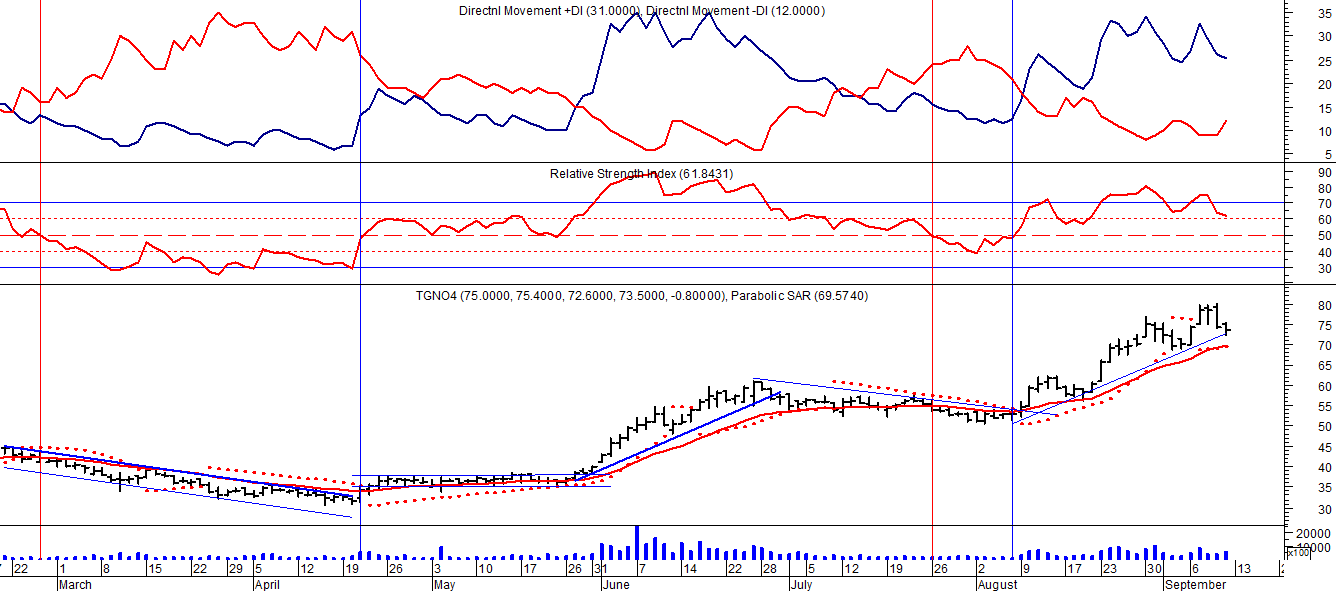 Señal de compra el 02/05 en $ 54,50.	Señal de venta el 12/08 en $ 39,00.Señal de compra el 11/09 en $ 36,00.Señal de venta el 17/10 en $ 47,00.Señal de compra el 13/12 en $ 37,00.Señal de venta el 24/01 en $42,00.Señal de compra el 29/04 en $ 25,00.Señal de venta el 03/09 en $ 40,00.	TGSU2 (Cierre al 10/09/2021 $ 182,75)	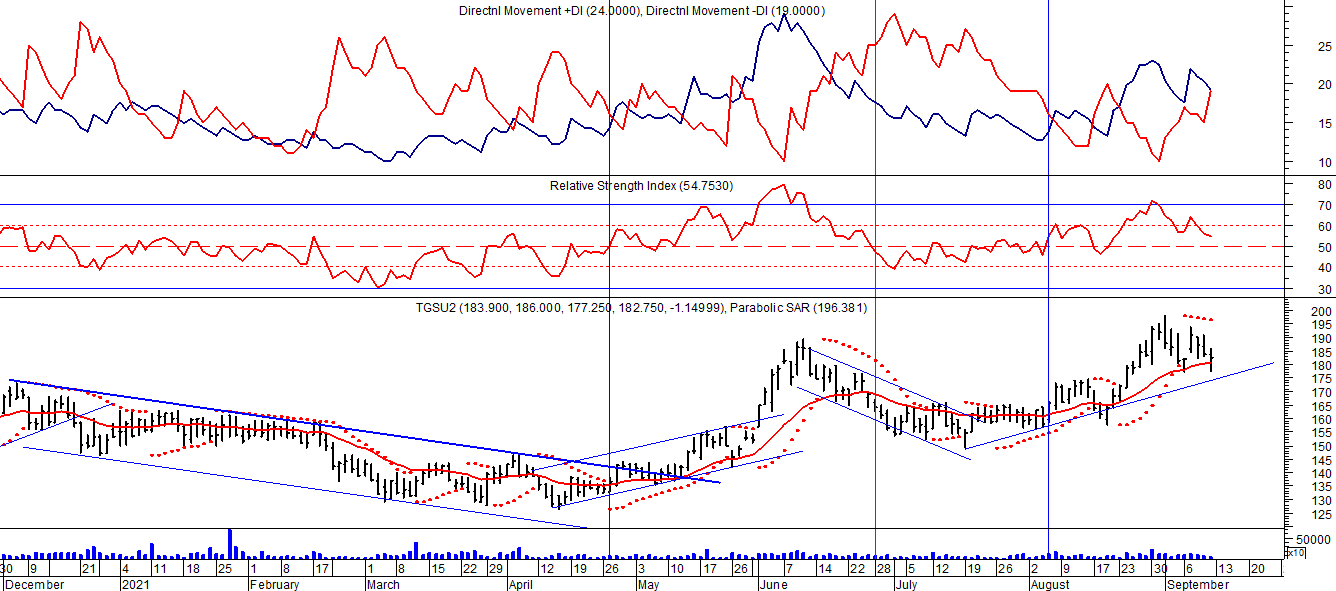 Señal de compra el 03/05 en $ 98,00.Señal de venta el 12/08 en $ 90,00.Señal de compra el 01/10 en $ 110,00.Señal de venta el 09/11 en $ 108,00Señal de compra el 16/12 en $ 100,00.Señal de venta el 23/01 en $105,00.Señal de compra el 03/04 en $ 84.00.Señal de venta el 16/06 en $ 130.00.Señal de compra el 06/07 en 125,00.Señal de venta el 14/08 en $ 140,00Señal de compra el 01/10 en $ 125,00.Señal de venta el 18/12 en $ 158,00Señal de compra el 26/04 en $ 137,00.Señal de venta el 28/06 en $ 164,00.Señal de compra el 05/08 en $ 165,00.YPF (Cierre al 10/09/2021 $ 927,60)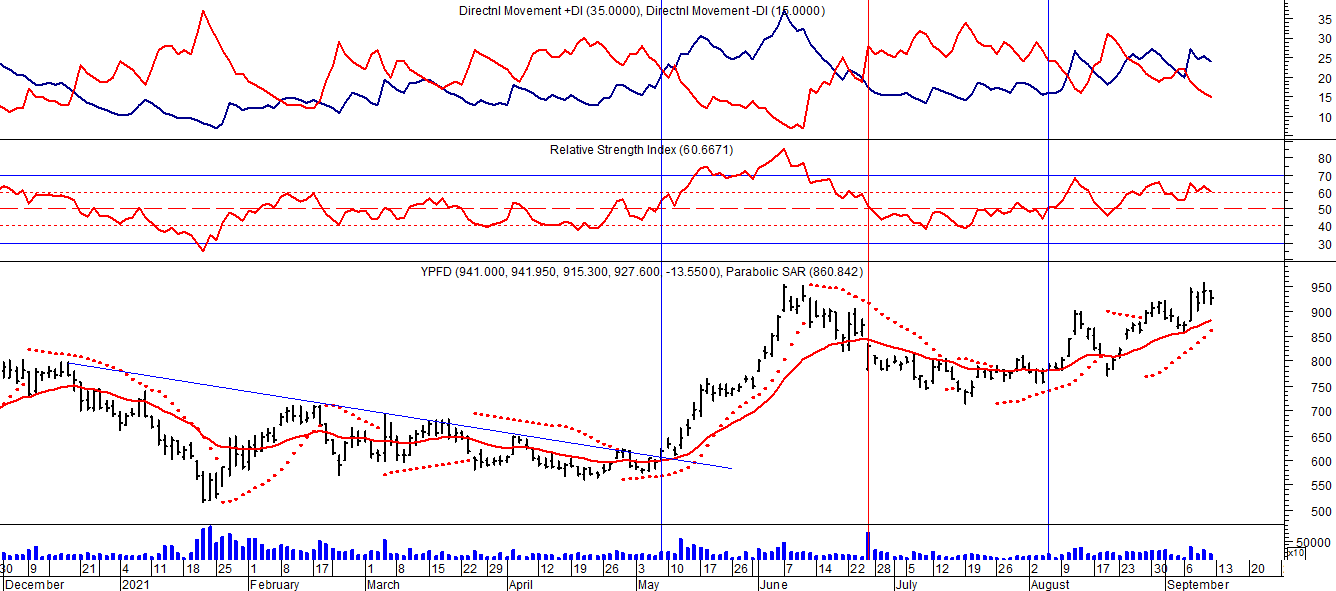 Señal de compra el 02/05 en $ 600,00.Señal de venta el 19/7 en $740,00.Señal de compra el 01/10 en $ 600,00.Señal de venta el 12/11 en $ 720,00.Señal de compra el 4/12 en $ 720,00.Señal de venta el 20/01 en $ 830,00.Señal de compra el 28/04 en $ 420.00Señal de venta el 12/08 en $720,00.Señal de compra el 09/10 en $610,00.Señal de venta el 27/10 en $ 580,00.